PSHE – Summer Yr 3 / 4 Relationships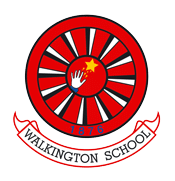 Changing MePrior LearningI can explain how my life is influenced positively by people I know and also by people from other countries. I can explain why my choices might affect my family, friendships and people around the world who I don’t know.Key vocabulary for this unitRelationship
Close
Jealousy
Problem-solve
Emotions
Positive
NegativeLoss​
Strategy​
Shock​
Disbelief​
Numb
Denial​
Anger​
Guilt​
Sadness​Pain​
Despair​
Hopelessness​Relief​​
Acceptance
DepressionSouvenir​
Memento​
Memorial​
Loss​
Memories​
Special​
Remember​Friendships​
Negotiate​
Compromise​Trust​
Loyalty​
Anger​
Betrayal​
EmpathyBoyfriend​
Girlfriend​
Attraction
Pressure​
Personal​
ComfortableSpecial​
Love​
Appreciation​
Symbol​
CareLearning Sequence Learning Sequence Jealousy To recognise situations which can cause jealousy in relationships.Love and LossTo identify someone I love and express why they are special to me.MemoriesTo tell you about someone I know that I no longer see.Getting On and Falling OutTo recognise how friendships change, know how to make new friends and how to manage when I fall out with my friends.Girlfriends and BoyfriendsTo understand what having a boyfriend/ girlfriend might mean and that it is a special relationship for when I am older.Celebrating My Relationships with People and AnimalsTo know how to show love and appreciation to the people and animals who are special to me.Assessment milestonesAssessment milestonesSocial and Emotional SkillsI can recognise how people are feeling when they miss a special person or animal. I can give ways that might help me manage my feelings when missing a special person or animal.Social and Emotional SkillsI can recognise how people are feeling when they miss a special person or animal. I can give ways that might help me manage my feelings when missing a special person or animal.Prior LearningI can explain how boys’ and girls’ bodies change on the inside/outside during the growing up process and can tell you why these changes are necessary so that their bodies can make babies when they grow up. I recognise how I feel about these changes happening to me and can suggest some ideas to cope with these feelings.I can explain how boys’ and girls’ bodies change on the inside/outside during the growing up process and can tell you why these changes are necessary so that their bodies can make babies when they grow up. I recognise how I feel about these changes happening to me and can suggest some ideas to cope with these feelings.Key vocabulary for this unitPersonalUniqueCharacteristicsParentsGeneFeelingsResponsibilitiesCarersMannerismsInfluencePubertyMenstrual CyclePeriodsVaginaVulva OvariesOestrogenFallopian TubeFertilisedCircleSeasonsChangeControlAcceptanceLooking forwardExcitedNervousAnxiousLearning Sequence Learning Sequence Unique MeTo understand that some of my personal characteristics have come from my birth parents and that this happens because I am made from the joining of their egg and sperm.Having a BabyTo understand what responsibilities there are in parenthood and the joy it can bring and to consider what has influenced my life and what might influence the lives of other people.Girls and Puberty To describe how a girl’s body changes in order for her to be able to have babies when she is an adult, and that menstruation (having periods) is a natural part of this.Circles of Change To know how the circle of change works and can apply it to changes I want to make in my life.Accepting Change To identify changes that have been and may continue to be outside of my control that I learnt to accept.Looking Ahead To identify what I am looking forward to when I move to a new class.Assessment milestonesAssessment milestonesSocial and Emotional SkillsI can summarise the changes that happen to boys’ and girls’ bodies that prepare them for making a baby when they are older. I can explain some of the choices I might make in the future and some of the choices that I have no control over. I can offer some suggestions about how I might manage my feelings when changes happen.Social and Emotional SkillsI can summarise the changes that happen to boys’ and girls’ bodies that prepare them for making a baby when they are older. I can explain some of the choices I might make in the future and some of the choices that I have no control over. I can offer some suggestions about how I might manage my feelings when changes happen.